Combinational Logic		Page 35Logic Circuits – Build these in the Falstad Simulatorhttp://www.falstad.com/circuit/index.html1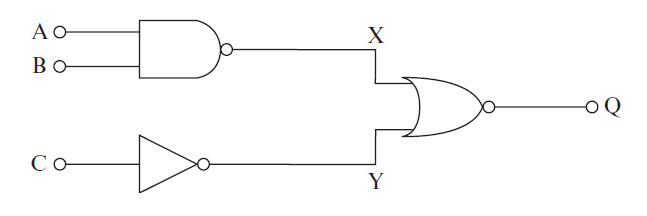 Complete the truth table.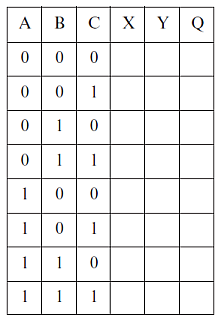 2Build the circuit that matches this logic expression.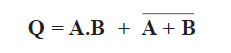 Create a truth table similar to the one above.3Build the circuit that matches this logic expression.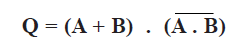 Create a truth table similar to the one above. 4Build this in the simulator and complete the truth table.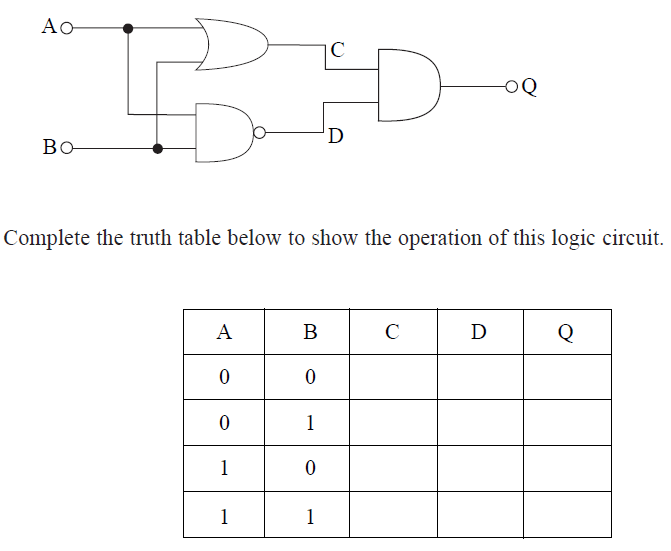 5Use the simulator to build a circuit to solve this truth table.
Copy the circuit into the space below.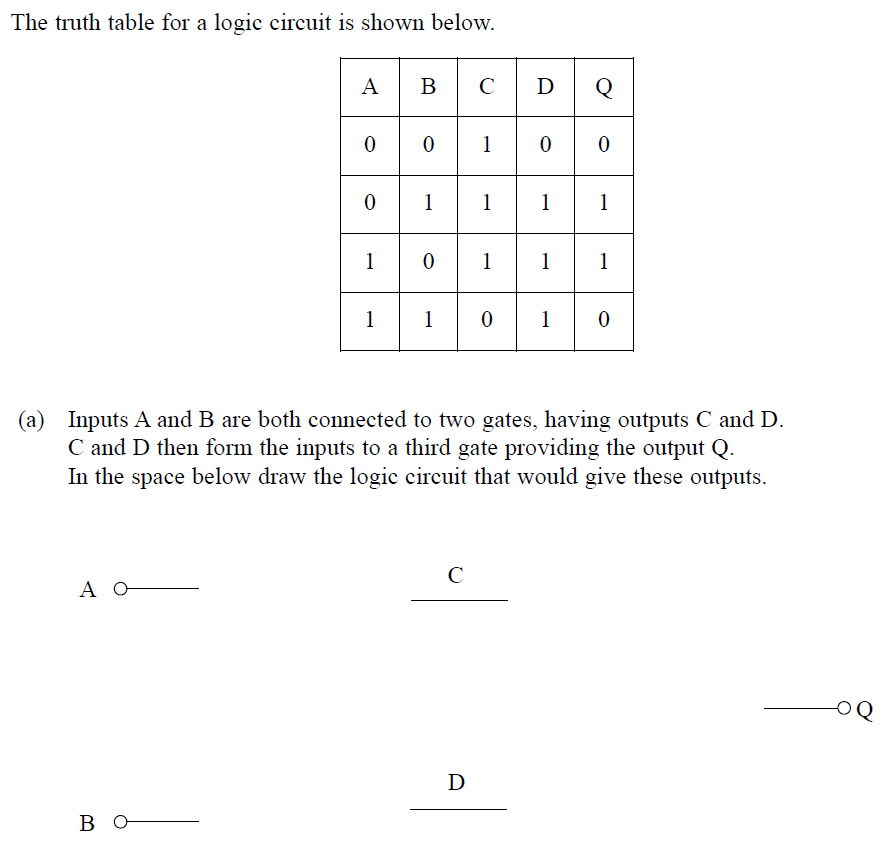 6Build this in the simulator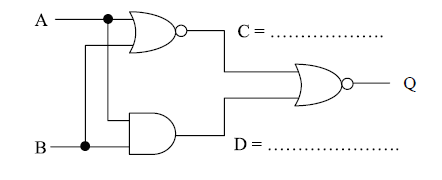 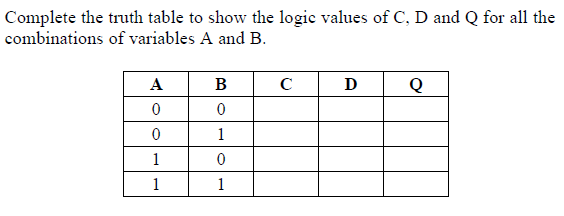 7Use the simulator to build a circuit to solve this truth table.
Copy the circuit into the space below.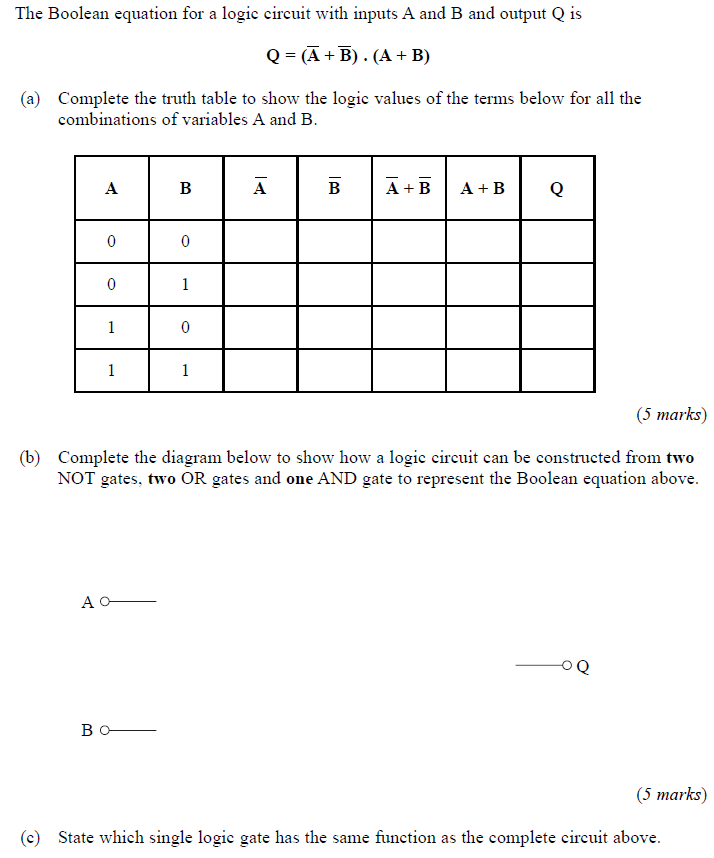 